ДВАДЦАТАЯ МЕЖДУНАРОДНАЯ ВЫСТАВКА«ИНДУСТРИЯ КАМНЯ»Москва, ВДНХ, Павильон № 7525 - 28 июня 2019 г.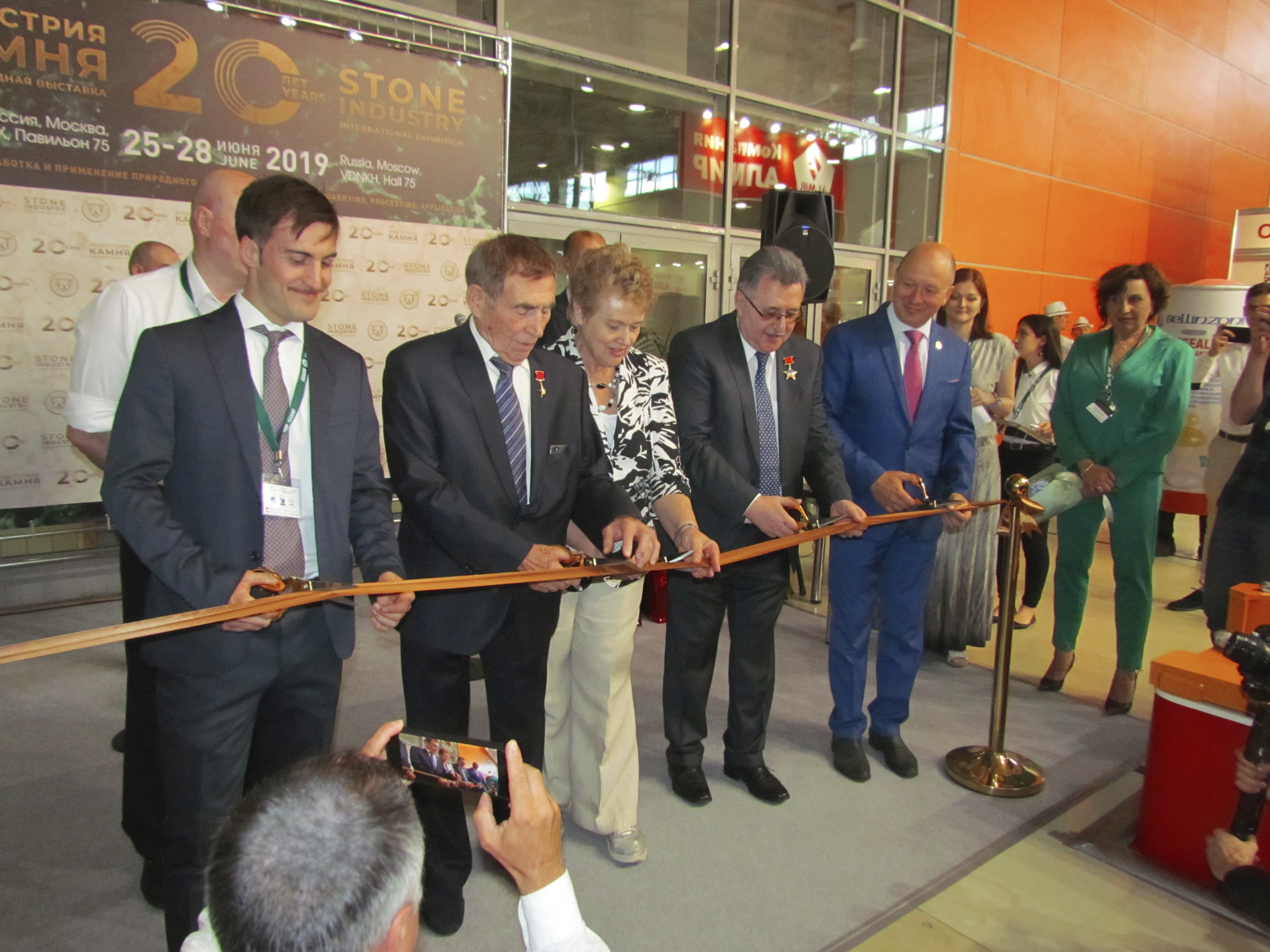 ПОСТ-РЕЛИЗС 25 по 28 июня, в Москве, в 75 павильоне ВДНХ, состоялась международная выставка в области добычи, обработки и применения природного камня «ИНДУСТРИЯ КАМНЯ». В этом году выставка отпраздновала свой 20-ый юбилей и в очередной раз стала важным событием для производителей и потребителей, а также для знатоков и любителей природного декоративного камня. Большую роль выставка сыграла и в развитии науки о камне, способствовала совершенствованию методов оценки его качества, развитию рациональных систем добычи и переработки, решению вопросов экологии при добыче, обработке и применении природного камня. Выставка была организована Выставочной компанией «ЭКСПОДИЗАЙН МА» при участии Ассоциации предприятий каменной отрасли России «ЦЕНТР КАМНЯ», Ассоциации CONFINDUSTRIA MARMOMACCHINE (Италия), Компании ANTE-ANLAGEN TECHNIK GMBH (Германия), под патронатом Торгово-промышленной палаты Российской Федерации и при поддержке Ассоциации строителей России, Российского общества инженеров строительства, Союза архитекторов России, Союза московских архитекторов, Союза дизайнеров Москвы.Основные цели Выставки – продемонстрировать возможности применения природного камня в современном градостроительстве, архитектуре, искусстве, дизайне интерьеров, представить ноу-хау для камнеобрабатывающей и камнедобывающей отраслей, показать различные виды природного камня, а также новейшее оборудование, инструмент, технику и технологии для обработки камня, создать условия для взаимодействия производителя и потребителя и развития межрегионального и международного сотрудничества.Тематическое содержание Выставки отражало весь спектр интересов и проблем в области добычи, обработки и использования природного камня:ГЕОЛОГИЧЕСКАЯ РАЗВЕДКА. Оборудование и технологии геологической разведки месторождений природного камня. Экспертиза.РАЗРАБОТКА МЕСТОРОЖДЕНИЙ. ПРОЕКТИРОВАНИЕ КАРЬЕРОВ.НЕРУДНЫЕ МЕСТОРОЖДЕНИЯ. Разработка месторождений. Технологии переработки нерудного сырья. Производство декоративного щебня, декоративного песка и микрокальцита.КАМЕНЬ.ПРИРОДНЫЙ КАМЕНЬ В БЛОКАХ И СЛЭБАХ.ИСКУССТВЕННЫЙ КАМЕНЬ.ИЗДЕЛИЯ ИЗ КАМНЯИЗДЕЛИЯ ИЗ КАМНЯ ДЛЯ ДИЗАЙНА ИНТЕРЬЕРОВ, ОБЛИЦОВОЧНЫЕ ИЗДЕЛИЯ, ПЛИТКА.ИЗДЕЛИЯ ИЗ КАМЯ ДЛЯ ОБЛИЦОВКИ ФАСАДОВ И ДРУГОГО ПРИМЕНЕНИЯ В АРХИТЕКТУРЕ.КАМЕНЬ В ЛАНДШАФНОМ ДИЗАЙНЕ.КАМЕНЬ ДЛЯ МОЩЕНИЯ И БЛАГОУСТРОЙСТВА.ХУДОЖЕСТВЕННЫЕ И ДЕКОРАТИВНЫЕ ИЗДЕЛИЯ ИЗ ПРИРОДНОГО КАМНЯ.МОЗАИКА.ПАМЯТНИКИ И ДРУГИЕ РИТУАЛЬНЫЕ ИЗДЕЛИЯ.АРХИТЕКТУРНЫЕ ПРОЕКТЫ С ИСПОЛЬЗОВАНИЕМ ПРИРОДНОГО КАМНЯ.ОБОРУДОВАНИЕ.ОБОРУДОВАНИЕ ДЛЯ КАРЬЕРОВ.ОБОРУДОВАНИЕ ДЛЯ ОБРАБОТКИ КАМНЯ.Станки для резки камня.Станки для полировки камня.Оборудование для обработки кромки.Профилирующие станки.Оборудование для термообработки камня.Пескоструйные и другие абразивные устройства.Обрабатывающие центры с ЧПУ.Системы пылеудаления, водоочистки и удаления шлама.Гравировальные станки.Системы для «Резинатуры».Оборудование для утилизации отходов натурального камня.Камнекольные станки.Подъемное оборудование.Другое.ИНСТРУМЕНТ ДЛЯ ОБРАБОТКИ КАМНЯ.АЛМАЗНЫЙ ИНСТРУМЕНТ.АБРАЗИВНЫЙ ИНСТРУМЕНТ.ТВЕРДОСПЛАВНЫЙ ИНСТРУМЕНТ.РУЧНОЙ ЭЛЕКТРОИНСТРУМЕНТ.ИЗМЕРИТЕЛЬНЫЙ ИНСТРУМЕНТ.ХИМИЧЕСКИЕ СРЕДСТВА ПО УХОДУ И СОХРАНЕНИЮ КАМНЯ.РЕСТАВРАЦИЯ ПРИРОДНОГО КАМНЯ. Технологии реставрационных работ, консервация камня.ОХРАНА ОКРУЖАЮЩЕЙ СРЕДЫ, РЕКУЛЬТИВАЦИЯ КАРЬЕРОВ.СПЕЦОДЕЖДА И СРЕДСТВА ЗАЩИТЫ.СКЛАДСКАЯ И ТРАНЧПОРТНАЯ ЛОГИСТИКА.ОТРАСЛЕВАЯ ИНФОРМАЦИЯ.АССОЦИАЦИИ.ВЫСТАВКИ.Структура выставки по роду деятельности компаний-участников:Общая площадь Выставки превысила 7000 кв.м. В выставке приняли участие более 280 компаний из 18 стран мира  - Армении, Беларуси, Бразилии, Германии, Индии, Ирана, Испании, Италии, Казахстана, Китая,  Кыргызстана, Монголии, России, Сан-Марино, Турции, Узбекистана, Украины, Чехии. Российские участники составили примерно 45% от общего числа экспонентов.  Обширна география российских фирм – Урал, Сибирь, Северо-западный, Центральный и Южный регионы России.C момента основания выставки в 2000 году многие ведущие российские предприятия принимают в ней участие постоянно — это такие компании, как ЗАО «БИРЮЗА», ООО «ВОЗРОЖДЕНИЕ ТОРГОВЫЙ ДОМ УК», ООО «ВСЕ ДЛЯ КАМНЯ», ООО УК «ГОРНОЕ УПРАВЛЕНИЕ ПО «ВОЗРОЖДЕНИЕ», ООО «НПЦ ДЭЛК», «АССОЦИАЦИЯ СТАНКОТОРГОВЫХ КОМПАНИЙ КАМИ», ЗАО «КОЕЛГАМРАМОР», ООО «КОМПАНИЯ АЛМИР», ОАО «МИНЕРАЛОВОДСКИЙ КАМНЕОБРАБАТЫВАЮЩИЙ ЗАВОД», ОOО «САУНО», ООО «СТОУН-СЕРВИС-НЕВА», ООО «ТЕХНО-ЮЛМА», ООО НПО «ЭКСПЕРИМЕНТАЛЬНЫЙ ЗАВОД» (г. Реж).Некоторые российские компании впервые представили свою продукцию. Среди них -  ООО «ШАРТАШСКИЙ ГРАНИТ», ООО «ГЕОВОДСЕРВИС», ООО «ТОРГОВАЯ КОМПАНИЯ ГП», ООО «ОБЛАЧНЫЕ ВЫЧИСЛЕНИЯ», ТД «СИБИРСКИЙ ГРАНИТ» и др. В этом году значительно выросло число участников из Украины. Большинство предприятий представляли гранит, габбро и лабрадорит из месторождений Украины (ООО «ГЕО-ИНВЕСТ» - красный капустянский гранит, ЧП «КВАНТА-ЛЧ» - уникальный лабрадорит из Катериновского месторождения, а также образцы камня из практически всех существующих украинских карьеров, ЧМП «ПОЛЕСЬЕ» - различные виды гранита, а также габбро из собственного местророждения «Буковское-1», ООО «ДОБРЫНЬ» - красный гранит и габбро и др.). Другие украинские компании специализируются в области алмазного инструмента (КОМПАНИЯ «ВД», ЧП «ЛИТВИН В.А. – КРАВЧЕНКО А.Н.»). Традиционно в выставке участвуют фирмы из других стран СНГ. Каждый год свою продукцию демонстрируют фирмы из Армении (ООО «ОРИЕНТ СТОУН»), Беларуси (ИП «ГОНЧАРИК», SANKY), Узбекистана (ООО «ИМПЕРИАЛ ГРАНИТ»), Казахстана («КАЗАК МАЙНИНГ КОМПАНИ»), Кыргызстана («КАМНЕОБРАБАТЫВАЮЩИЙ ЗАВОД ЦЕНТРАЛЬНОЙ АЗИИ»).	Как и в предыдущие годы, выставка включала Национальные павильоны Италии (организатор Ассоциация «CONFINDUSTRIA MARMOMACCHINE»), Индии и Китая. Выставка «ИНДУСТРИЯ КАМНЯ-2019» продемонстрировала многообразие природного камня различного происхождения. Граниты, пегматиты, габбро, базальты, мраморы, известняки, туфы, ракушечники, травертины блистали разноцветием окраски и рисунка. Практически все традиционные разновидности камня, имеющие большой объем потребления в каменной индустрии, были представлены на Выставке. Потребителю оставалось только выбрать камень, соответствующий его потребностям, по оптимальной цене и качеству. Большинство фирм, участвующих в выставке «ИНДУСТРИЯ КАМНЯ», постоянно совершенствуются, модернизируют оборудование, повышая качество, ассортимент и художественную привлекательность и снижая себестоимость изделий. АО «КОЕЛГАМРАМОР», один из краеугольных камней фундамента российской каменной отрасли, регулярно обновляет камнедобывающее и камнеобрабатывающее оборудование. За 2018 - 2019 гг. компания ввела в строй три новых камнеобрабатывающих центра. В этом году был сделан упор на новые технологии и необычный дизайн. Среди других изделий, на стенде компании был представлен красочный резной стол из коелгинского мрамора, в центре которого, как бы из водной глади, выглядывает голова крокодила. Этот оригинальный экспонат привлек большое внимание посетителей и потребителей.  В представленных АО «КОЕЛГАМРАМОР» изделиях сделан упор на сочетание камня с другими материалами, в первую очередь, с металлом и деревом. Интерес посетителей выставки к таким экспонатам показал перспективность этого направления в дизайне интерьеров. АО «БИРЮЗА» постоянно совершенствует технологии добычи блоков природного камня и его обработки. В 2019 году камень месторождения «Перевальное», являющегося сырьевой базой АО «БИРЮЗА», прошел испытания в специализированной лаборатории. Полученные показатели соответствуют требованиям нормативных документов к природному облицовочному камню и документально подтверждают его высокое качество. Предприятие внедрило практику селекции камня по цвету, что позволило предложить потребителям различные варианты каменной облицовки. Развивается производство высокоузорчатых панно.Компания «АЛАМ КАСПИАН», которая приняла участие в Выставке впервые, занимается поставками натурального камня, а также керамической плитки и керамогранита из Ирана. На своем стенде компания продемонстрировала продукцию из камня, обработанного по новой технологии, позволяющей производить полированные слэбы увеличенного размера, до 2×3,3 метра, толщиной 30, 20 и даже 10 мм. Экспонаты вызвали большой интерес у потребителей, поскольку существенно расширяют возможности дизайна интерьеров.Компания «КВАНТА-ЛЧ» ЧП (Украина) представила новый среднезернистый лабрадорит месторождения «Катериновское», считающийся самым черным из лабрадоритов в настоящее время.Многие виды природного камня из российских карьеров были привезены на Выставку впервые. Среди них	гранит из Шарташского месторождения в Свердловской области (ООО «ШАРТАШСКИЙ ГРАНИТ»), оригинальный красно-черно-белый мрамор «НАРВА» из Красноярского края и габбро-диабаз «ЧЕРНЫЙ ЛЕОПАРД», добываемый в недавно открытом месторождении в Хакассии (ООО «ГЕОВОДСЕРВИС»). ООО «УК ВОЗРОЖДЕНИЕ ТД» также поставило на выставку камень новых месторождений. Начата разработка месторождения «Калгувара – 2», находящегося недалеко от месторождения «Калгувара»  компании «МКК ХОЛДИНГ», но камень которого имеет более высокое качество по физико-механическим свойствам. Быстроразвивающаяся компания «STONECUBE» (Индия)  - участник Выставки в течение уже многих лет - постоянно расширяет ассортимент и цветную палитру предлагаемого камня. В этом году было представлено более 100 экспонатов природного камня Индии, характеризующихся разнообразием рисунка и окраски.Наряду с фирмами, неоднократно участвующими в Выставке, на стендах свою продукцию представили и «новички». «БЕЛЫЙ МАРБЛ» является единственной компанией по добыче белого мрамора на территории Монголии. Посетителей заинтересовал крупнозернистый белый мрамор, просвечивающий на несколько десятков миллиметров. Согласно геологической карте, на месторождении могут разрабатываться и мелкозернистые разновидности, имеющие более высокий спрос на рынке. Фирма «ESCAVAMAR SRL» (Италия) продемонстрировала великолепный мрамор добываемый на собственном карьере во Франции - GRAND ANTIK, который представляет собой контрастное сочетание черного и белого тонов, а также красный мрамор, названный ETRUSCAN RED за его сходство с этрусскими вазами.Компания «GÖLALAN MARBLE» (Турция) представила потрясающий по красоте мрамор бордовых и зеленых тонов с белыми прожилками ROSSO LEVVANTA  и VERDE LEVVANTA.Значительную часть экспозиции составили изделия из природного камня: предметы для дизайна интерьеров, плитка для облицовки фасадов, камень для мощения, благоустройства и применения в архитектуре, художественные и декоративные изделия, мозаика, памятники и др. Подлинным украшением выставки стали художественные изделия из природного камня, представленные такими компаниями, как ООО «ГЕОВОДСЕРВИС» (целая комната, выполненная из натурального камня), ООО «ДИК КАМЕНЬ» (оригинальный мотоцикл, полностью выполненный из черного мрамора),  ООО «РУССКИЙ ГРАНИТ» (столешницы, балясины, колонны из гранита), ООО «ПЕТРОМРАМОР» (мраморные скульптуры, подоконники, столешницы, камины, вазы, фонтаны), ALVAND (Иран) and ZOLFAGHAR STONE (Иран) – скульптуры вазы и другие предметы из иранского оникса и др. Традиционно часть экспозиции выставки была отведена под ритуальные изделия — памятники, надгробия, вазы, шары и пр. Их представляли фирмы из России — среди них компании из Московской области (П-Т ГК «ГЛОБАЛ СТОУН»¸ ООО «ЕРМИС 50»), а также большое число фирм из Карелии, где традиционно добывается габбро-диабаз (ООО «АЛМАЗ ПОБЕДИТ», ООО «ГАББРО КАМ», «КАРЕЛЬСКИЙ КАМЕНЬ», ООО «ГАББРО-КОМФОРТ», ООО «ОНЕЖСКИЙ ГАББРО», ООО «РЕАЛ-РК», ООО «СКАЛА КАРЕЛИЯ», ООО ТД «ТРЕЙД ГРУП»). Кроме российских компаний, основные производители этих изделий - китайские фирмы (в том числе, крупнейший китайский производитель HAVSUN STONE участвует в выставке на протяжении уже 20 лет). Китайские памятники и другие мемориальные изделия, изготовленные из черного габбро и гранита Шанкси Блэк, привлекали внимание своей формой, пропорциями и высоким качеством обработки камня.Большое внимание на выставке уделено камнедобывающему и камнеобрабатывающему оборудованию. Новое оборудование и технологии позволяют совершенствовать методы добычи и обработки камня. Сейчас уже стало повседневным применение при добыче твердых горных пород алмазно-канатного пиления, распиловка блоков пилами большого диаметра и многострунными алмазно-канатными установками, резка орнаментов из каменных плит водно-абразивными установками высокой точности, использование 3D сканеров и 4-5 координатных станков с ЧПУ, а также при ручной обработке применение алмазного инструмента, не требующего водяного охлаждения.Фирмы, специализирующиеся на выпуске оборудования, постоянно совершенствуют свои разработки, стремясь снизить себестоимость и повысить качество. Итальянские компании «BRETON», «EMMEDUE», «INTERMAC – DONATONI», «PEDRINI», «PELLEGRINI» и многие другие -  законодатели моды в этой отрасли -  представили на выставке свои новинки. Компания «INTERMAC – DONATONI» и их официальный дилер в России ООО «ЮТА» фрезерно-мостовой станок ЧПУ с пятью интерполированными осями DONATONI JET 625, который способен выполнять пропилы глубиной до 200 мм,  
 и поэтому идеально подходит для косых, круговых и эллиптических резов, т.е.  формирования любого вида профиля, а также станок GHINES SYSTAR BASIC, который может выполнять все виды обработок, необходимые небольшому каменному производству.  Фирма «PEDRINI» разработала и совершенствует многоканатные станки (32 и 64 каната) для распиловки мраморных блоков на слэбы, полировальные станки для мраморных и гранитных слэбов с шириной обработки 2,2 метра, проектирует и выпускает установки для упрочнения хрупких и трещиноватых природных камней.Российское ООО «НПО ЭКСПЕРИМЕНТАЛЬНЫЙ ЗАВОД» (г. Реж) производит добывающее и камнеобрабатывающее оборудование, вполне функциональное и по многим техническим показателям не уступающее итальянским образцам, но имеющее гораздо более привлекательную цену. Многие российские карьеры, а также карьеры Турции, Китая, Индии и стран Африки, оснащены оборудованием этого предприятия. К 2019 году предприятие разработало технологию применения камнедобывающего оборудования для устройства сооружений с подземными этажами в особо контролируемых и охранных зонах городских застроек. Новый участник выставки из Турции «EFARGE MAKINE IMALAT» (Turkey) представил взрывные машины для добычи мрамора, а также станки для обработки кромок и поверхности. Производители добывающего и обрабатывающего оборудования для природного камня в Китае постоянно находятся в курсе мировых прогрессивных решений и незамедлительно реагируют на потребности рынка. В Китае производят многие виды современного камнеобрабатывающего оборудования, в т.ч. и многострунные канатные алмазные станки для распиловки. Отрадно, что многие китайские производители в последнее время коренным образом изменили подход к российскому рынку. Если ранее их девизом было «продал и забыл», то в этом году можно отметить существенные изменения в лучшую для российского потребителя сторону.Компания «WICOLI MACHINERY» (Китай, Сямынь) представляла на выставке инструмент для обработки камня. Но при обращении российских предпринимателей менеджер компании г-н Том Занг дал также исчерпывающую информацию и сформировал предложение о поставке комплекта камнедобывающего оборудования. Поставки оборудования этой компании сопровождаются пуско-наладочными работами и сервисным обслуживанием, на оборудование дается один год гарантии.Фирма «GESTRA CZ» (Чехия) предложила вниманию посетителей оборудование для колки природного камня собственного производства, «HUMMEL GMBH ANTE ANLAGEN TECHNIK» - оборудование для обработки и добычи камня производства Германии. Широко на Выставке были также представлены лазерные и фрезерные гравировальные станки российского (ООО «НПЦ-ДЭЛК», ООО «МИРТЕЛС», ООО «САУНО», ООО «СОФТЭЛЕКТРОНИКС» и пр.) и китайского производства («QUANZHOU JDK DIAMOND TOOLS CO LTD» и пр.). Значительное количество экспонентов демонстрировали алмазный и абразивный инструмент для обработки камня. Это, прежде всего, итальянские «ADRASIVI ADRIA», «DIALINE», «DIAMOND SERVICE», «NICOLAI DIAMANT», «SUPER SELVA» и др. и  китайские фирмы (около 30 участников, среди них — HUANG CHANG (XIAMEN) IMPORT & EXPORT Co. LTD, QUANZHOU TIANLI GRINDING TOOLS MANUFACTURER CO., LTD и др.).  Также демонстрировался инструмент производства Украины(«КОМПАНИЯ ВД», торговая марка DISTAR на стенде ИП «БИЛЫК И.Н.») и Южной Кореи (на стендах дилеров — SANKY (Беларусь), ООО «АЛМИ» и др.)Среди китайских производителей следует отметить компанию «HUANG CHANG (XIAMEN) IMPORT & EXPORT Co. LTD», которая участвует в выставке 10-ый раз, гибко и незамедлительно реагирует на запросы потребителей. Выставочный стенд изобиловал инструментом и приспособлениями, в многочисленных наборах и по отдельности здесь можно было найти практически все для современной ручной обработки природного камня.  Многие производители ручного инструмента из Китая проводят исследования и постоянно улучшают свой инструмент. Так, компания «QUANZHOU TIANLI GRINDING TOOLS MANUFACTURER CO., LTD»  продемонстрировала "монолитный" инструмент для обработки камня, выполненный как единое целое, на основе новых материалов. Инструмент значительно легче предшествующих моделей и долговечней, поскольку предотвращено откалывание рабочих сегментов.Определенный интерес у посетителей и профессионалов вызвали экспозиции компаний, производящих искусственный камень. В этой области также китайские производители стараются перехватить инициативу у  традиционных законодателей  мод – итальянских фирм.  Компания «QINHUANGDAO JINGWEI STONE CO., LTD» выставила новые образцы искусственных кварцитов, привлекающих внимание разнообразием цветов и рисунка, в том числе и копирующих цвет рисунок натурального камня.            Средства по уходу и сохранению камня были выставлены, в основном, российскими дилерами зарубежных компаний. Первенство в этой области неизменно занимают компании – производители «BELLINZONI» (Италия) и «AKEMI» (Германия). Широкий ассортимент продукции по уходу за камнем  этих фирм представлен ООО «КОМПАНИЯ АЛМИР» (Россия). Мастики, клеи, химические препараты для чистки и защиты природного камня фирмы «BELLINZONI» привлекали внимание посетителей своим многообразием. ООО «СТОУН-СЕРВИС-НЕВА» — официальный представитель TENAX в России — продемонстрировало клей для камня, покрытия для обработки поверхности камня, очистители и абразивы для шлифовки и полировки натурального камня от этого известного итальянского производителя. Группа компаний «СЕРВИС КАМНЯ» показало клеи, пропитки и полироли от компании ILPA (Италия). Впервые на выставке были представлены программные системы для оптимального планирования производства и управления предприятиями по добыче и распиловке природного камня (ООО «ОБЛАЧНЫЕ ВЫЧИСЛЕНИЯ»). Обширная Деловая программа выставки включала семинары, презентации, научно-практическую конференцию, дискуссии.Внимание посетителей и профессионалов на семинарах привлекли химические средства ухода за камнем фирмы «AKEMI» (Германия), особенности использования камня в интерьерах, организованные Агентством «АрхДиалог», презентации природного камня новых месторождений, особенности реставрационных работ и логистика камнеобрабатывающих предприятий.Научно-практическая конференция «ПРИРОДНЫЙ КАМЕНЬ И ЕГО ИСКУССТВЕННЫЕ ДЕКОРАТИВНО-ОБЛИЦОВОЧНЫЕ АНАЛОГИ: ИССЛЕДОВАНИЯ, ТЕХНОЛОГИИ, ПРИМЕНЕНИЕ», организованная Московским горным институтом (ГИ) НИТУ «МИСиС» при участии ФГУП «ВНИПИИстромсырье», была посвящена актуальным вопросам проблем использования природного камня, реставрационным работам, новым технологиям обработки природного камня и вопросам производства искусственного камня. Конференция вызвала большой интерес у профессионалов и посетителей.